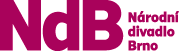 KUPNÍ SMLOUVAuzavřená podle §  násl. občanského zákoníku č. 89/2012 Sb.Smluvní strany: Dance-shop.cz s.r.o.Orlí 542/27602 00 BrnoIČ: 06044603DIČ: CZ06044603                                                                                                                                                                                      Společnost je zapsaná v obchodním rejstříku vedeném u Krajského soudu v Brně, oddíl C, vložka 99554                                                                                                                                                                                    zastoupená: panem Michalem Pimkem  dipl.um.                                                                                                                                                                                                                                                    (dále jen prodávající) a Národní divadlo Brno, příspěvková organizace Dvořákova 11, 657 70  Brno IČO: 00094820 DIČ: CZ00094820 bankovní spojení:	Unicreditbank, číslo účtu: 2110126623/2700Obchodní rejstřík: Krajský soud v Brně, oddíl Pr., vložka 30zastoupená: MgA. Martinem Glaserem ředitelem divadla (dále jen kupující) I.Předmět smlouvyProdávající se touto smlouvou zavazuje odevzdat kupujícímu následující movitou věc a převést na kupujícího vlastnické právo k věci. Kupující se zavazuje uhradit prodávajícímu za věc sjednanou cenu, a to převodem na účet.Specifikace věci: SK-9M4HDL:Gaynor Minden -baletní špičky3 ks 3 120,00 7 735,54 21% 1 624,46 9 360,00ES0160L-PNK-5-2X:Baletníšpičky - Balance european, barvarůžová6 ks 1 450,00 7 190,08 21% 1 509,92 8 700,00S0131L-PNK-4-D:Baletní špičky -Serenade, barva růžová7 ks 1 450,00 8 388,43 21% 1 761,57 10 150,00S0131S-PNK-2.5-C:Baletní špičky- Serenade strong, barva růžová9 ks 1 500,00 11 157,02 21% 2 342,98 13 500,00S0180L-PNK-6.5-2X:Baletníšpičky - Heritage, barva růžová8 ks 1 470,00 9 719,01 21% 2 040,99 11 760,00S0180L-PNK-4.5-2X:Baletníšpičky - Heritage, barva růžová10 ks 1 470,00 12 148,76 21% 2 551,24 14 700,00ES0160L-PNK-5.5-2X:Baletníšpičky - Balance european, barvarůžová8 ks 1 450,00 9 586,78 21% 2 013,22 11 600,00ES0160L-PNK-5-2X:Baletníšpičky - Balance european, barvarůžová6 ks 1 450,00 7 190,08 21% 1 509,92 8 700,00II.Kupní cenaKupní cena byla sjednána ve výši celkem 88.470Kč vč. DPH. Cena je splatná při předání věci kupujícímu. V případě, že budeprodávající ke dni zdanitelného plnění zveřejněn podle zákona č. 235/2004 Sb., o dani z přidané hodnoty jako nespolehlivý plátce, nebo uvede jiný účet, než je uveden v „Registru plátců DPH“ podle zákona č. 235/2004 Sb., o dani z přidané hodnoty, souhlasí se zajištěním částky DPH přímo ve prospěch správce daně.III.Převod vlastnictvíKupující nabude vlastnické právo k věci po zaplacení kupní ceny, specifikované v článku I.IV.Způsob předání a převzetí předmětu kupní smlouvy K předání movitých věcí dojde po nabytí účinnosti smlouvy dle čl. VI. Odst. 4. a následně fakturou zaplacení kupní ceny. Tímto okamžikem předání a převzetí movitých věcí přechází na kupujícího nebezpečí jejich nahodilé zkázy a nahodilého zhoršení.V.Odpovědnost za vadyProdávající poskytuje záruku za jakost zboží v trvání 24 měsíců, počínaje dnem následujícím po dni předání zboží kupujícímu.VI.Ustanovení přechodná a závěrečnáPráva a povinnosti vyplývající z této smlouvy se řídí příslušnými ustanoveními zákona č. 89/2012 Sb., občanský zákoník.Smlouva je vyhotovena ve dvou stejnopisech, z nichž prodávající a kupující obdrží po jednom vyhotovení. Nedílnou součástí této smlouvy jsou její přílohy.Tato smlouva nabývá platnosti a účinnosti dnem jejího podpisu oběma smluvními stranami.Obě smluvní strany berou na vědomí, že smlouva nabývá účinnosti teprve jejím uveřejněním v registru smluv podle zákona č. 340/2015 Sb. (zákon o registru smluv) a souhlasí s uveřejněním této smlouvy v registru smluv v úplném znění.V Brně dne 	prodávající					V Brně dne  	kupující